VÁLLALKOZÁSI KERETSZERZŐDÉSmely létrejött egyrészről aMÁV Magyar Államvasutak Zártkörűen Működő RészvénytársaságSzékhely:			1087 Budapest, Könyves Kálmán krt. 54-60.Számlázási cím: 		MÁV Zrt. 1087 Budapest, Könyves Kálmán krt. 54-60.Számlavezető pénzintézet: 	Kereskedelmi és Hitelbank Zrt.Számlaszám: 			10201006-50080399Adószám: 			10856417-2-44Statisztikai számjel:		10856417-5221-114-01Cégbíróság: 			Fővárosi Törvényszék CégbíróságaCégjegyzék szám: 		01-10-042272Képviseletében eljár:	Miklós Zsófia kommunikációs igazgató és 		Bálint Orsolya PR és sajtókapcsolatok vezetőmint megrendelő (a továbbiakban: „Megrendelő”),másrészrőlcégnév:				adószám:			SAP azonosító:			statisztikai szám:		számlavezető bank:		számlaszám: 			cégbíróság: 			cégjegyzékszám:		képviseli: 			mint vállalkozó (a továbbiakban: „Vállalkozó”)a Megrendelő és a Vállalkozó a továbbiakban együtt, mint „Felek”, külön-külön, mint „Fél” között, az alábbi feltételekkel: PREAMBULUMMegrendelő a 7258/2021/MAV iktatószámon beszerzési eljárást folytatott le „Utastájékoztató vitrinek karbantartása” tárgyban. Az eljárásban Vállalkozó ajánlatot tett és azt a Megrendelő elfogadta, így Megrendelő a Vállalkozóval, mint nyertes ajánlattevővel kíván szerződést kötni. A beszerzési eljárás dokumentumai a Keretszerződés elválaszthatatlan részét képezik, különös tekintettel a nyertes ajánlat tartalmára.  A szerződéskötést a tárgyban közbeszerzési eljárás nem előzte meg, mivel a szerződés értéke – figyelembe véve annak tárgyát és a részekre bontás tilalmának alkalmazásával megállapított értékét – az egybeszámítási kötelezettség figyelembe vételével sem érte el a közbeszerzési értékhatárt.  A keretszerződésben (továbbiakban: „Keretszerződés”)  nem szabályozott kérdésekben a beszerzési eljárás iratai, valamint mellékletként felsorolt dokumentumokban foglaltak érvényesülnek.KERETSZERZŐDÉS TÁRGYAMegrendelő megrendeli, Vállalkozó elvállalja „Utastájékoztató vitrinek karbantartása” tárgyú munka elvégzését a Keretszerződés 1. sz. mellékletében meghatározott részletes műszaki tartalom szerint, a Megrendelő eseti megrendelésének megfelelően. Megrendelő tájékoztatja a Vállalkozót, hogy a Keretszerződés tárgyát képező munka hatósági nem hatósági engedélyköteles, és építési hatósági tudomásulvételi eljáráshoz sem kötött.A Vállalkozó a munkát a Keretszerződésben és annak részét képező dokumentumokban, illetve a mindenkor hatályos jogszabályokban foglaltaknak megfelelően köteles elvégezni.A Megrendelő esetenként, egyedi megrendelések formájában (továbbiakban: „Eseti Megrendelés”) határozza meg a Keretszerződés időbeli hatálya alatt elvégeztetni kívánt feladatokat, a jelen Keretszerződés alapjául szolgáló beszerzési eljárásban meghatározott keretek között. Az Eseti Megrendelés tartalmára, leadására vonatkozó részletes szabályok a 4.12.-4.15. pontokban találhatók.Keretszerződés hatályaJelen Keretszerződés a mindkét Fél általi aláírás napján lép hatályba és a hatályba lépéstől számított 24 hónapig határozott időre szól. Amennyiben a Felek általi aláírás nem ugyanazon a napon történik, úgy a Keretszerződés az utolsó aláíró aláírásának napján lép hatályba.Jelen Keretszerződés megszűnik a 2.1. pontban rögzített határozott idő lejártával, vagy amennyiben az hamarabb bekövetkezik, a 4.1. pontban meghatározott keretösszeg kimerülésével. Jelen Keretszerződés a mindkét fél szerződéses kötelezettségeinek maradéktalan teljesítése napjáig hatályban marad.FOGALOM MEGHATÁROZÁSOKA Keretszerződésben a következő kifejezéseket az alábbiak szerint kell értelmezni:„Alvállalkozó”: Az a gazdasági szereplő, aki (amely) a Szerződés teljesítésében a Vállalkozó által bevontan közvetlenül vesz részt, kivéve azon gazdasági szereplőt, amely tevékenységét kizárólagos jog alapján végzi, vagy a Szerződés teljesítéséhez igénybe venni kívánt gyártót, forgalmazót, alkatrész vagy alapanyag eladóját. „Bizalmas Információ”: a másik fél üzleti tevékenységével kapcsolatos bármiféle és valamennyi információ, ideértve különösen a működésekre, eljárásokra, módszerekre, könyvvitelre, technikai adatokra, know-how-ra vagy meglévő és lehetséges megrendelőkre vonatkozó vagy bármilyen más információ, melyet az adott Fél jogszerűen bizalmasként határozott meg.  „MÁV Csoport”: a MÁV Zrt. valamint az olyan MÁV Zrt. tulajdonú gazdasági társaságok, amelyeknél a tulajdonos MÁV Zrt. a számviteli törvény szerinti Meghatározó befolyással rendelkezik  „SAP Teljesítés Igazolás”: a Megrendelő által kiállított pénzügyi teljesítésigazolás.„Elháríthatatlan külső okok” (vis maior): minden olyan rendkívüli, előre nem látható tény, körülmény, amely a szerződésszegő fél érdekkörén kívül esik és elháríthatatlan. „Kapcsolt vállalkozás”: A Kbt. 3. § 15. pontja értelmében az a vállalkozás, amely a számvitelről szóló törvény értelmében a közszolgáltató ajánlatkérővel összevont (konszolidált) éves beszámoló készítésére köteles, vagy olyan vállalkozás,a) amely felett a közszolgáltató ajánlatkérő közvetlenül vagy közvetve meghatározó befolyást gyakorol,b) amely a közszolgáltató ajánlatkérő felett meghatározó befolyást gyakorol, vagyc) amely a közszolgáltató ajánlatkérővel közösen egy másik vállalkozás meghatározó befolyása alatt áll.„Meghatározó befolyás”: a Ptk. 8:2.§ (2) bekezdése szerinti fogalom. „Nap”: naptári napot jelent kivéve, ha a Keretszerződés vagy jogszabály munkanapról rendelkezik. Amennyiben a nem munkanapokban megállapított határidő utolsó napja szabad- vagy munkaszüneti napra esik, abban az esetben a határidő a következő munkanapon jár le.VÁLLALKOZÁSI DÍJA rendelkezésre álló keretösszeg ***** + Áfa - azaz ***** Forint + általános forgalmi adó (továbbiakban: „Keretösszeg”). A Megrendelőt lehívási kötelezettség – a lehívási kötelezettséggel érintett összegen felüli rész tekintetében - nem terheli, azaz nem köteles a teljes keretösszegnek megfelelő ellenértékű szolgáltatás megrendelésére. Felek rögzítik, hogy a jelen Keretszerződés – lehívási kötelezettséggel érintett összegen felüli részre vonatkozó - előbbiekből adódó nem, illetve nem maradéktalan teljesüléséből eredő bevételkiesés Vállalkozó kockázata, mellyel kapcsolatban semmilyen jogcímen nem jogosult Megrendelő felé megtérítési igénnyel fellépni.  A fenti egységár magában foglalja a Vállalkozó által a jelen Keretszerződés és 1. sz. melléklete alapján teljesítendő valamennyi kötelezettség ellenértékét, így különösen a Megrendelő által eseti megrendelésben meghatározott műszaki tartalom teljes megvalósítását (rezsióradíjat, anyagköltséget, javítási munkákat, el- és visszaszállítási költséget és minden más költséget, díjat).Felek az egyes Eseti Megrendeléseket érintő Vállalkozói Díjat az Eseti Megrendelésekben kötelesek rögzíteni, mely a jelen pont szerinti egységár és az Eseti Megrendelésben meghatározott berendezés mennyiség szorzata.A Vállalkozó a fentieken túl más jogcímen költségtérítési igénnyel nem élhet Megrendelővel szemben, illetve többletdíjazásra nem tarthat igényt.A Felek rögzítik, hogy a Vállalkozó előtt ismert:a Vállalkozói Díjat érintő minden feltétel és körülmény az a kötelezettség, hogy a munkákat a Keretszerződésben leírt módon kell végrehajtania,a munkahely általános és speciális körülményei.Vállalkozó kijelenti, hogy a műszaki tartalmat megismerte, az elvégzendő munkát zavaró körülményeket a tőle elvárható szakmai gondossággal tanulmányozta, ennek alapján a Vállalkozói Díjba az összes költséget beépítette.Megrendelő kijelenti, hogy a Keretszerződés Tárgyában meghatározott tevékenység ellenértékének pénzügyi fedezetével rendelkezik.Megrendelő a Keretszerződés hatálya alatt – a döntésének megfelelő részletekben és ütemezés szerint- Eseti Megrendelések leadására a 4.2. pontban rögzített egységáron jogosult, valamint egyenletes lehívásokra sem kötelezett. Az általános forgalmi adó mértéke a teljesítéskor hatályos ÁFA törvény rendelkezései alapján kerül felszámításra.    A Vállalkozó az egységárakon felül az 1. sz. mellékletben foglalt javítási munkákon túl felmerülő javítási munkák ellenértékét igényelheti tételes elszámolás alapján. Jelen Keretszerződés jellegéből adódóan többletmunka, pótmunka szükségessége nem merül fel.Eseti MegrendelésekMegrendelő a konkrét munkák elvégzését az Eseti Megrendelésekben rendeli meg, amelyhez mellékeli az adott munkák műszaki dokumentációját. Megrendelő Eseti Megrendelések leadására a Keretszerződés 2. pontban rögzített időbeli hatálya alatt, a 4.1. szerinti Keretösszeg mértékéig jogosult Vállalkozó felé.Az Eseti Megrendelések legalább a következő adatokat tartalmazzák:Az Eseti Megrendelés tárgya, a konkrét feladat műszaki tartalma, mennyiségeTeljesítési határidőAz ellenszolgáltatás összegeKapcsolattartó személyekTeljesítés igazoló személyeAz Eseti Megrendelések mintáját jelen Keretszerződés 3. sz. melléklete tartalmazza.Megrendelő az Eseti Megrendeléseket elektronikus formában, küldi meg a Vállalkozónak, amely megrendelés-megküldéssel kötelezettség keletkezik a Vállalkozó teljesítésére. Az Eseti Megrendelés kézhezvételét a Vállalkozó írásban, annak kézhezvételét követő egy (1) munkanapon belül köteles visszaigazolni.  A teljesítési határidők számításának kezdő napja a Vállalkozó általi visszaigazolás napja.Az Eseti Megrendelésben nem szabályozott kérdésekben a jelen Keretszerződés rendelkezéseit kell alkalmazni.TELJESÍTÉS IDEJE és HELYE5.1A teljesítési határidő az Eseti Megrendelésben kerül meghatározásra, amely azonban nem lehet több, mint a berendezés elszállítását követő 2 hét. Előteljesítés megengedett.  A teljesítés (visszaszállítás) pontos idejét a Vállalkozó 72 órával a kijavított berendezés tervezett szállítása előtt köteles a Megrendelővel egyeztetni. Az Eseti Megrendelésben meghatározott teljesítési határidők kötbérköteles határidőnek minősülnek. 5.2. A teljesítés helye: Eseti megrendelőben meghatározott helyeken, országosan vasútállomások területén.ÁTADÁS-ÁTVÉTELA berendezés Megrendelő telephelyéről történő elszállítása és oda történő visszaszállítása a Vállalkozó/Megrendelő feladata.  Az egyes Eseti Megrendelések alapján a berendezések elszállításáról a Felek jegyzőkönyvet vesznek fel, amelyben rögzítik az elszállítás pontos idejét, valamint az érintett Eseti Megrendelés számát.A Vállalkozó a munkát írásban készre jelenti Megrendelő felé, az átadás-átvételt megelőzően legalább 48 órával. A Megrendelő és a Vállalkozó képviselői kötelesek megjelenni az átadás-átvételi eljárás kitűzött és egyeztetett időpontjában Megrendelő telephelyén, és megvizsgálni, hogy a teljesítés szerződésszerű-e. Amennyiben a Megrendelő képviselője indoklás, illetve kimentés nélkül nem jelenik meg az eljáráson, átvételi késedelem következik be, ami kizárja a Vállalkozó esetleges késedelmét a következő átadás- átvételi eljárás időpontjáig.Az átadás-átvételi eljárásról jegyzőkönyvet kell felvenni, amelyben rögzíteni kell az átvételt, illetve az átvétel megtagadásának indokait, valamint rögzíteni kell a megjelentek nyilatkozatait, a Megrendelő, illetve más érintettek által észlelt hibákat és hiányosságokat, a hibák kijavításának, illetve az esetleges hiányok pótlásának Megrendelő által előírt határidejét, továbbá a Vállalkozó ezekre vonatkozó vállalási nyilatkozatát, valamint meg kell jelölni azt a napot, amellyel a jótállási időszak megkezdődik.Az átadás-átvétel során tapasztalt hibákról az átadás-átvétel során hibajegyzéket kell felvenni és a hibajegyzékben foglalt javítások teljesítésére, a hiányosságok megszüntetésére a Vállalkozónak jegyzőkönyvileg rögzített póthatáridőt kell vállalnia.A Keretszerződés tárgyában meghatározott munka teljesítésének időpontja a sikeres átadás-átvételt követően kiadott teljesítésigazolásban meghatározott időpont. Megrendelő a munkát akkor veszi át, ha a Vállalkozó teljesítése megfelel a Keretszerződésben foglalt valamennyi követelménynek és a MÁV Zrt. teljesítésre vonatkozó rendelkezéseinek. Az átadás-átvétellel járó valamennyi költséget a Vállalkozó viseli. A Vállalkozó kötelessége az átadás-átvételhez szükséges, jogszabály által előírt dokumentumok, okmányok biztosítása is.Az átadás-átvételi eljárást nem lehet megkezdeni, illetve megkezdése esetén meghiúsultnak kell tekinteni, amennyibena Keretszerződés tárgya üzemszerű használatra nem alkalmas, vagy az üzembe helyezést megelőző mérések és ellenőrző vizsgálatok során megállapított hiányokat/hiányosságokat nem pótolta/javította ki megfelelően a Vállalkozó, vagy a Vállalkozó az 1. sz. mellékletben foglalt dokumentumokat nem adta át határidőben, illetve a Megrendelő előírásainak megfelelően nem javította, vagy egészítette ki.A Keretszerződés teljesítését a Megrendelő nevében a Teljesítést Igazoló Személy Eseti Megrendelésenként egy alkalommal ismeri el aláírásával a teljesítésigazolásban. FIZETÉSI FELTÉTELEKA Megrendelő előleget nem fizet, fizetési biztosítékot nem ad, egyéb szerződést megerősítő kötelezettség nem terheli.Megrendelő képviselője a 6. pont szerinti, sikeres átadás-átvételi eljárásról kiállított jegyzőkönyv alapján állítja ki az egyes Eseti Megrendelésekről a teljesítésigazolást. Vállalkozó számla benyújtására az egyes Eseti Megrendelések teljesítését követően lefolytatott sikeres műszaki átadás-átvételi eljárás lefolytatása után az elektronikusan megküldött teljesítésigazolás birtokában jogosult. Az SAP rendszerből kiállított teljesítésigazolás az aláírt teljesítésigazolás alapján adható ki. A számlát 1 (egy) példányban kell benyújtani. Vállalkozó számláját csak a Megrendelő által elektronikus úton megküldött SAP rendszerből kiállított Teljesítés Igazolás kézhezvétele után állíthatja ki, és a számlához mellékelnie kell annak  példányát. A számlát a Megrendelő csak akkor fogadja be, ha azon, illetve a mellékelt teljesítésigazoláson megtalálható a Megrendelő SAP rendelésszáma, és a Keretszerződés jelzőszáma. A rendelésszám, és a Keretszerződés jelzőszám nélkül beérkezett számlát a Megrendelő hiánypótlásra visszaküldi a Vállalkozónak. A Keretszerződés szerinti fizetési esedékesség a helyesen kiállított számla Megrendelő általi kézhezvételétől számítandó. A rendelésszám, és a Keretszerződés jelzőszám hiányából eredő késedelmes fizetésért a Vállalkozó késedelmi kamat felszámítására nem jogosult.A kiállított számlán feltüntetett teljesítési időpont meg kell, hogy egyezzen a teljesítésigazolásban feltüntetett teljesítés időpontjával (ÁFA tv. 55§). Számlázási cím / Vevő neve, címe: MÁV Zrt. 1087 Budapest, Könyves Kálmán körút 54-60.Amennyiben a Felek elektronikus számlázásban állapodnak meg, az elektronikus számlát az eszamla@mav.hu e-mail címre kell elküldeni.Elektronikus számla benyújtása esetén az elektronikus számlának meg kell felelnie az Áfa tv. 175. §-ában, továbbá a jelen Szerződés [5.] sz. mellékletében meghatározott követelményeknek. Amennyiben az [5.] sz. mellékletben rögzítettektől eltérő formátumú elektronikus számla érkezik, akkor az megfelelőség hiányában nem minősül számlának, így az nem minősül befogadottnak.Amennyiben a felek papír alapú számlázásban állapodnak meg: Megrendelő számlázási címe: MÁV Zrt., 1087 Budapest, Könyves Kálmán krt. 54-60.,Megrendelő számlabefogadási postacíme: MÁV Zrt. 1426 Budapest, Pf.: 24.A számla ellenértéke az SAP Teljesítés Igazolásban elismert összeg. A számlához csatolni kell a Keretszerződés 2. sz. mellékletében szereplő minta szerinti, Megrendelő által kiállított SAP Teljesítés Igazolást. Ennek hiányában számla nem nyújtható be.A teljesítésigazolás kiállításáról és a Teljesítést Igazoló Személy aláírásának megszerzéséről a Vállalkozónak kell gondoskodnia. A teljesítésigazolás 2 példányban készül.A megfelelő tartalommal kiállított számla ellenértéke a számla Megrendelő általi kézhezvételétől számított 30 napos fizetési esedékességgel, átutalással kerül kiegyenlítésre a Vállalkozó számlájában megjelölt bankszámlájára. Vállalkozó számlája azon a napon számít pénzügyileg teljesítettnek, amikor a Megrendelő fizetési számláját a Megrendelő számlavezető pénzintézete a Vállalkozó számlájának összegével megterhelte. Megrendelő olyan számlát fogad el, amely valamennyi, a számlákra vonatkozó magyar jogszabályi rendelkezésekben rögzített tartalmi kelléket tartalmaz, és amely alapján beazonosítható a Vállalkozó azon szolgáltatása (kötelezettsége), amellyel összefüggésben a számlát kiállították.A Felek megállapodnak, hogy késedelmes fizetés esetén a Vállalkozó a fizetési esedékességet követő naptól a pénzügyi teljesítés napjáig a késedelemmel érintett naptári félév első napján irányadó jegybanki alapkamat 8 százalékponttal növelt összegének megfelelő mértékű késedelmi kamat felszámítására jogosult a Ptk.-ban meghatározott feltételekkel.Felek megállapodnak abban, hogy amennyiben a jogosultnak a MÁV Zrt. felé tartozása áll fenn, úgy a MÁV Zrt. határozza meg a tartozás(ok) elszámolásának rendjét.Kapcsolattartásra, teljesítésigazolásra jogosultakA Felek az egymással való kapcsolattartásra és a Keretszerződésben foglaltak teljesítésének koordinálására az alábbi személyeket jelölik ki:A Keretszerződés tárgyát tekintve teljesítésigazolásban részt vevő Megrendelő által kijelölt jogosult Teljesítést Igazoló Személy: A Felek rögzítik, hogy a kapcsolattartó személyek nyilatkozata nem jelenthet jogról való lemondást vagy a Keretszerződésben rögzített kötelezettségeken túli kötelezettségvállalást, illetve a Keretszerződés módosítására külön erre szóló, cégszerűen aláírt írásbeli meghatalmazás hiányában nem jogosultak. A Keretszerződés tartalmát érintő kérdésekben a kapcsolattartás módja kizárólag a Felek nevében a kapcsolattartó személyek által aláírt levél vagy okirat, illetve általuk küldött elektronikus levél formájában történik.A Felek kötelesek hivatalos értesítéseiket a fenti kapcsolattartó személyeknek a fenti elérhetőségi címeire írásban eljuttatni. A Felek kötelesek egymást haladéktalanul írásban értesíteni a kapcsolattartási adataikban bekövetkező változásokról. Az értesítés elmulasztásából eredő kárért a mulasztó Fél a felelős. A Keretszerződés teljesítése folyamán minden értesítést az alábbiak szerint kell közöltnek tekintetni:kézbe és átvételi elismervény ellenében történő átadás esetén az átadás időpontjában;ajánlott, tértivevényes küldeményként, illetve futárszolgálat útján történő kézbesítés esetén a kézbesítés időpontjában; ha a kézbesítés azért volt eredménytelen, mert a címzett az irat átvételét megtagadta, akkor a kézbesítés megkísérlésének napján kézbesítettnek kell tekinteni, ha a kézbesítés azért volt sikertelen, mert az irat „nem kereste” jelzéssel érkezett vissza, az iratot a kézbesítés második megkísérlésének napját követő 5 munkanapon kézbesítettnek kell tekinteni;telefaxon történő továbbítás esetén telefax berendezés által megjelölt sikeres elküldés időpontja eredményes értesítésként vehető figyelembe;elektronikus úton történő közlés esetén az e-mail tértivevényében (olvasási visszaigazolásban) jelzett időpontban, ennek hiányában a feladást követő munkanapon, kivéve a „Házon kívül” visszaigazolás esetében. 9. FELEKET EGYARÁNT MEGILLETŐ JOGOK ÉS TERHELŐ KÖTELESSÉGEKA Felek a Keretszerződés teljesítése során együttműködni kötelesek. Ennek keretében a Felek kötelesek egymást írásban értesíteni mindazon körülményekről, amelyek a Keretszerződés teljesítése szempontjából lényeges, illetve amelyek a Keretszerződésben vállalt kölcsönös kötelezettségekből kifolyólag a teljesítést érinthetik.A Felek a Keretszerződést érintő adataikban bekövetkező bármilyen változást, az érintett adatok változásának hatályossá válásának napjától számított 5 munkanapon belül írásban kötelesek közölni a másik Féllel. Ezen kötelezettség elmulasztásából vagy késedelmes teljesítéséből fakadó minden kárért a mulasztó Felet terheli a felelősség.Felek bizalmasan kezelik és a másik Fél írásba foglalt egyetértése nélkül nem adnak át harmadik személy számára olyan dokumentumot, adatot vagy más információt, amelyet közvetlenül, vagy közvetve a másik Fél szolgáltatott a Keretszerződéssel kapcsolatosan, akár a Keretszerződés megkötését megelőzően, akár a Keretszerződés időtartama alatt vagy megszűnése után. A fentiek ellenére, a Vállalkozó átadhatja a Keretszerződés teljesítésében közreműködőjének a Megrendelőtől kapott dokumentumokat, adatokat és más információkat, de csak olyan mértékben, ami a közreműködő Keretszerződés szerinti teljesítéséhez szükséges, amely esetben a Vállalkozó az ilyen közreműködőtől ezen kötelezettséggel összhangban álló tartalmú titoktartási kötelezettséget vállaló nyilatkozatot kér.Felek a másik Fél előzetes írásbeli egyetértése nélkül nem hozhatják nyilvánosságra azon adatokat, információkat, amelyekhez a Keretszerződés teljesítése érdekében, illetve annak során jutottak. Amennyiben az adatok ismertetése elkerülhetetlen, a nyilvánosságra hozásnak bizalmasnak kell lennie, és az csak a Keretszerződés teljesítése céljából szükséges mértékig terjedhet.    E kötelezettség nem terjed ki azokra az információkra,amelyeket Felek képviselőinek meg kell osztaniuk ellenőrző szervekkel;amelyek közzétételére, illetve rendelkezésre bocsátására Feleket bírósági/hatósági határozat, jogszabály, EU jogi aktusa kötelezi;amely egyébként jogszerűen válik elérhetővé a Felek számára.Az a Fél, aki a jelen Keretszerződés szerinti titoktartási kötelezettséget megszegi, a másik Féllel, illetve harmadik személyekkel szemben teljes kártérítési kötelezettséggel tartozik helytállni.Jelen Keretszerződés szerinti titoktartási kötelezettség a Keretszerződés megszűnését követő 3 (három) évig fennmarad.A Vállalkozó a Keretszerződéssel kapcsolatban tudomására jutó valamennyi, a Megrendelő tulajdonát képező Bizalmas Információ tekintetében vállalja, hogy azt a Megrendelő előzetes írásbeli hozzájárulása nélkül nem teszi hozzáférhetővé, illetve nem bocsátja harmadik személy rendelkezésére. Ezen tilalom körébe tartozik az is, ha a Vállalkozó a tudomására jutó ilyen információkat a Keretszerződésben foglaltaktól eltérő módon hasznosítja.Az a késedelem, mely a Keretszerződés hatálya alatt az üzemvitelből, vagy a Megrendelő által biztosított feltételből adódik (akadályozó üzemzavar), de nem a Vállalkozó felelősségi körébe tartozó okból keletkezik, olyan időtartammal hosszabbítja meg a teljesítési határidőt, amennyi idő az akadályoztatás elhárításához, illetve a Keretszerződésben foglalt munka-, és forgalmi körülmények helyreállításához szükséges. Felek megállapodnak, hogy amennyiben a késedelmes teljesítés a Megrendelő felelősségi körébe tartozó okra vezethető vissza, úgy a Vállalkozó mentesül a késedelem jogkövetkezményei alól.MEGRENDELŐ JOGAI és KÖTELESSÉGEIA Megrendelő által végzett bármelyik ellenőrzés, jóváhagyás nem menti fel a Vállalkozót a felelőssége alól.Megrendelő jogosult, illetve köteles a javítási munkák időszakában helyszíni szakmai, műszaki és biztonsági ellenőrzésre, melynek során az ott folyó munkát nem zavarhatja, Vállalkozó tevékenységét nem késleltetheti. A MÁV Zrt. Biztonsági Főigazgatóság ellenőrzése kiterjed az irat és adatszolgáltatás kérésre, helyszíni ellenőrzésre és meghallgatásokra is, melyek teljesítési kötelezettségét a Vállalkozó engedélyezi a közreműködőire is.A Megrendelő a Vállalkozó által vállalt feladatok megfelelő teljesítését adatok, bizonylatok, egyéb szükséges dokumentációk bekérése útján jogosult bármikor ésszerű időpontban ellenőrizni. A Vállalkozó az ellenőrzést mindenben köteles segíteni, illetve biztosítani az ellenőrzés lehetőségét az esetlegesen igénybe vett egyéb vállalkozóival szemben is. A Vállalkozó teljesítésének ellenőrzésére a Megrendelő külső szakértő igénybevételére is jogosult azzal, hogy a Vállalkozó köteles együttműködni vele. A szakember köteles a megfelelő titoktartási Keretszerződést aláírni, mielőtt a Vállalkozó az iratokhoz, vagy információhoz való hozzáférést jóváhagyásával biztosítja.A Megrendelő köteles a Keretszerződés teljesítése során a Vállalkozóval együttműködni, különösen az alábbi körben: a tőle elvárható módon és mértékben közreműködik az átadás-átvételi eljárás lefolytatása során;a Vállalkozó rendelkezésére bocsátja folyamatosan a teljesítéshez szükséges – a műszaki tartalomban nem szereplő – rendelkezésére álló információkat, dokumentációkat, valamint, a szükséges, de rendelkezésére nem álló információk, dokumentációk megszerzésénél – amelyek a Megrendelő érdekkörében merülnek fel – együttműködik a Vállalkozóval ezek megszerzése érdekében.A munkavégzéshez a Megrendelő a Vállalkozó részére eszközt nem ad át, a Vállalkozó a Keretszerződés teljesítéséhez szükséges összes munkát, feladatot a saját eszközeivel köteles elvégezni, valamint a saját erőforrásaira támaszkodva, kivéve, ha a Megrendelő a műszaki tartalomban meghatározott módon szakanyagot biztosít a Keretszerződés teljesítéshez a Vállalkozó részére. A teljesítésigazolás kiállítása és/vagy a Vállalkozó számlájának Megrendelő általi megfizetése nem jelent joglemondást Megrendelő részéről, továbbá Megrendelő kifejezetten fenntartja a szerződésszegésből eredő igényei érvényesítésének jogát arra az esetre is, ha a teljesítést a szerződésszegésről tudva elfogadta vagy Vállalkozó számláját kifizette úgy, hogy igényét nem jelentette be azonnal Vállalkozó részére.VÁLLALKOZÓ JOGAI ÉS KÖTELESSÉGEIA Vállalkozó a Keretszerződés teljesítése során az 1. számú műszaki mellékletben megadott feltételek alapján köteles eljárni.A Keretszerződést és az abban vállalt kötelezettségeit Vállalkozó nem ruházhatja át, jogosult viszont a Keretszerződés teljesítése során az ajánlatában meghatározottak szerint a Ptk. szerinti közreműködőt igénybe venni. (A továbbiakban közreműködő alatt értsd: alvállalkozók és a teljesítésben más közreműködők.)A Vállalkozó, amennyiben a Keretszerződés teljesítése során az ajánlatában meghatározottaktól eltérően kíván közreműködőt bevonni a Keretszerződés teljesítésébe, illetve hozzájárul közreműködője további közreműködői igénybevételéhez, akkor a Megrendelő előzetes írásbeli jóváhagyását kell kérnie. A teljesítésbe bevonni kívánt közreműködő személyéről, illetve annak változásáról Vállalkozó köteles a Megrendelő részére tájékoztatást adni. A bevonni kívánt közreműködőnek az adott szakterületen megfelelő szakmai jártassággal, ismeretekkel és a munkavégzés minőségének tekintetében elfogadottsággal kell rendelkeznie, melyet a Megrendelő referenciadokumentációk bekérésével is ellenőrizhet. A Vállalkozó a Keretszerződésben foglaltak teljesítésébe bevont alvállalkozók, illetve a Keretszerződés teljesítésébe bevont egyéb közreműködők tevékenységéért teljes felelősséget vállal. A Vállalkozó a jogosan igénybe vett közreműködőkért úgy felel, mintha a munkát maga végezte volna; közreműködők jogosulatlan igénybevétele esetén felelős minden olyan kárért is, amely annak igénybevétele nélkül nem következett volna be. Vállalkozó köteles olyan közreműködői szerződést kötni, amelyben a közreműködőt ugyanazon kötelezettségek terhelik, mint a Vállalkozót a jelen Keretszerződés szerint. A Vállalkozó által a teljesítésbe bevont közreműködőket megillető díjak, közreműködők felé történő megfizetéséről a Vállalkozó köteles gondoskodni, és a közreműködők nem jogosultak semmilyen díj- vagy költségköveteléssel a Megrendelővel szemben fellépni. E körülményt Vállalkozó köteles a közreműködés feltételeit szabályozó szerződésben rögzíteni. Megrendelő a közreműködőkkel nem áll szerződéses kapcsolatban.Ha a Keretszerződés teljesítése során bármikor a Vállalkozó olyan feltételekkel találkozik, melyek akadályozzák a határidő szerinti teljesítést, köteles a Megrendelőt haladéktalanul írásban értesíteni a késedelem tényéről és annak várható időtartamáról. A fenti értesítés elmaradása vagy késedelmes közlés esetén annak minden következményét a Vállalkozó viseli.A Vállalkozó kötelezettséget vállal a munka-, vagyon-, tűz- és környezetvédelmi előírások és más vonatkozó jogszabályok maradéktalan betartására a teljesítés folyamán.A Vállalkozó a Megrendelő utasításaitól abban az esetben térhet el, ha azt a Megrendelő érdeke feltétlenül megköveteli, és a Megrendelő előzetes értesítésére már nincs mód. Ilyen esetben a Megrendelőt az utasítástól való eltérésről haladéktalanul értesíteni kell.A Vállalkozó kérheti a Megrendelőt, hogy írásban erősítse meg bármelyik döntését vagy utasítását, amelyet még nem adott írásba. A Vállalkozó köteles minden indokolatlan késedelem nélkül tájékoztatni a Megrendelőt az ilyen jellegű kívánságáról.A Vállalkozót figyelmeztetési kötelezettség terheli a Megrendelő olyan utasításával szemben, amely a Keretszerződés teljesítésével nincs összhangban, célszerűtlen vagy szakszerűtlen, illetőleg előírásainak mellőzésére vonatkozik. A figyelmeztetés elmulasztásából eredő kárért a Vállalkozó felelős. Ha a Megrendelő az utasítását a figyelmeztetés ellenére is fenntartja, akkor minden az utasításból eredő kockázatot viselnie kell. Vállalkozó az adott munka elvégzését élet, testi épség, egészség, környezet vagy vagyon védelmének megóvása érdekében megtagadhatja.Vállalkozó a Keretszerződés szerinti feladatait az általánosan elfogadott szakmai elveknek, a vonatkozó szabványoknak, és utasításoknak megfelelő minőségben, legjobb tudása és szakmai felkészültsége alapján, első osztályú anyagokkal, a Megrendelő által meghatározott feltételek szerint hibamentesen és határidőre köteles teljesíteni. Vállalkozó szavatolja, hogy a Keretszerződés értelmében elvégzett munkák megfelelnek a jogszabályokban és a Keretszerződésben, valamint a MÁV Zrt. idevonatkozó utasításaiban, vasútüzemi előírásaiban foglalt követelményeknek, továbbá hogy a Keretszerződés Tárgyát per-, teher-, és igénymentesen adja át Megrendelő részére. Vállalkozó Szavatol azért, hogy az átadásra kerülő Keretszerződés Tárgyán és a beépítésre kerülő alkatrészeken harmadik személynek nincs olyan joga, ami akadályozza vagy korlátozza a MÁV Zrt. tulajdonszerzését és az elkészült létesítmény használati jogosultságát. Ennek megszegése estén Vállalkozó teljes és korlátlan felelősséggel tartozik a Megrendelő felé. Amennyiben jogszabály a Keretszerződés 12.1. pontjában rögzített jótállási időn túl hosszabb kötelező alkalmassági időt ír elő, ez esetben jótállási időszakon túl a jogszabályban rögzített szavatossági időszak érvényes.Vállalkozó köteles a javítási munkák megvalósítása, valamint a hibák kijavítása folyamán megtenni az összes tőle elvárható lépést a környezet védelmére.Vállalkozó köteles a javítási munkák során olyan a MÁV Zrt. előírásai szerint minősített szakanyagokat, egyéb anyagok esetén pedig a magyar szabványok minőségi előírásainak megfelelő anyagokat felhasználni, amelyek a Keretszerződés 1. sz. mellékletében meghatározott követelményeknek megfelelnek.Vállalkozó kijelenti, hogy a Keretszerződésből fakadó kötelezettségeinek teljesítéséhez szükséges valamennyi személyi és tárgyi feltétellel, illetve a Keretszerződés Tárgyát képező egyéb szolgáltatások nyújtásához szükséges valamennyi engedéllyel és képesítéssel rendelkezik. A teljesítés folyamán a Vállalkozó viseli azon jogkövetkezményeket, amelyek a dokumentációk olyan hiányosságából adódik, amelyeket a Vállalkozónak a szakmailag felkészült vállalkozótól elvárható szakmai gondosság mellett észlelnie kellett volna.JÓTÁLLÁSVállalkozó az általa a Keretszerződés keretében szerződésszerűen elvégzett munkákért, illetve az általa felhasznált, illetve beépített anyagokért és eszközökért az azokra vonatkozó teljesítésigazolás Megrendelő általi aláírásának napjától számított 3 év teljes körű, a Ptk. 6:171-173. §-ai szerinti jótállást vállal a jelen Keretszerződésben meghatározott feltételekkel. Amennyiben jogszabály, vagy a beépített anyag vonatkozásában a gyártói vagy jogszabályi jótállás időtartama az 3 év időtartamot meghaladja, úgy ez utóbbi időtartam irányadó a Vállalkozó általi jótállás tekintetében. Továbbá amennyiben jogszabály a Keretszerződés jelen pontjában rögzített jótállási időn túl hosszabb kötelező alkalmassági időt ír elő, ez esetben jótállási időszakon túl a jogszabályban rögzített hosszabb szavatossági időszak érvényes.Vállalkozó jótállási kötelezettsége fennáll nem csak a közreműködők, hanem egyéb, a Keretszerződés szerinti teljesítésben közreműködő személyek által elvégzett munkákra és beépített anyagokra is, kivéve a Megrendelő által biztosított szakanyagok minőségére vonatkozóan.Vállalkozó köteles a jótállási időn belül a hibás berendezéseket Megrendelő képviselőjével egyeztetett időpontban, de legkésőbb 48 órán belül a telepített helyszínről javításra elszállítani. Amennyiben a Vállalkozó az egyeztetett időpontig nem szállítja el a berendezést, úgy a mulasztásról és a kialakult helyzetről jegyzőkönyvet kell készíteni, melyben meg kell határozni a tényleges kár és a mulasztásból eredő kár nagyságát, melyet a Vállalkozó a Ptk. szabályai szerint köteles megtéríteni.A Vállalkozó hibájából bekövetkező meghibásodás következtében a jótállási idő meghosszabbodik a hiba bejelentésétől az elhárításáig eltelt időszakkal.Azok a jótállási követelések, amelyeket a jótállási idő alatt bejelentettek, érvényben maradnak a jótállási idő letelte után is mindaddig, míg azokat ki nem elégítik.Amennyiben Vállalkozó legalább kétszeri felszólítás ellenére sem végzi el az átadás-átvétel során feljegyzett vagy a jótállási időszakban felmerült hibák, hiányosságok kijavítását, akkor Megrendelő jogosult a hiba, hiányosság felszámolásáról – szakszerűen - gondoskodni. Megrendelő az így felmerülő költségeket a Vállalkozónak kiszámlázza. Ilyen esetben úgy kell tekinteni, hogy a Vállalkozó hozzájárulását adta a szakszerű hiba megszüntetéséhez és a Keretszerződés, jótállásra vonatkozó rendelkezései hatályban maradnak.A jótállási idő lejártát követően a Felek közösen aláírt jegyzőkönyvben rögzítik a jótállási időszak igénymentes lezárását. A jótállási kötelezettség nem terjed ki arra az esetre, ha a Megrendelőa Keretszerződés Tárgyát rendeltetésének nem megfelelően üzemelteti;a Vállalkozó hozzájárulása nélkül a Keretszerződés Tárgyán szakszerűtlen módosítást hajt végre;szakszerűtlen beavatkozásból eredően a Keretszerződés Tárgya meghibásodik. KÁRVESZÉLY, KÁRTÉRÍTÉSI FELELŐSSÉG, KÖTBÉRKártérítési felelősségA Vállalkozó a Keretszerződés megszegésével okozott teljes kárt a Ptk. mindenkor hatályos kárfelelősségi rendelkezésinek megfelelően köteles megtéríteni.A Vállalkozó felelősséggel tartozik a Megrendelővel szemben bármelyik közreműködőjének, vagy alkalmazottainak tetteiért, mulasztásaiért és hanyagságukért, éppen olyan mértékben, mintha e tetteket, mulasztásokat vagy hanyagságokat a Vállalkozó követte volna el.Vállalkozónak kártalanítani kell a Megrendelőt harmadik fél által felmerülő minden olyan igény esetén, amely szabadalom, védjegy, vagy ipari tervezési jogok megsértéséből származik azáltal, hogy azt a Vállalkozó a Keretszerződés teljesítése során, vagy azzal összefüggésben felhasználta. A Megrendelő jóváhagyása Vállalkozó szerződéses kötelezettségére vonatkozó teljes körű felelősségét nem csorbítja.A Vállalkozó a maga és közreműködői által ellátott tevékenységért, illetve annak eredményéért a Vállalkozó teljes körű anyagi felelősséget vállal, ennek keretében felel mindazon kárért, mely nem megfelelő munkavégzésére, vagy nem megfelelő anyag beépítésére vezethető vissza. Ezen körben Vállalkozó azon kárért is felel, melyet harmadik személy a Vállalkozó tevékenységével összefüggésben érvényesít a Megrendelővel szemben.Ha a Vállalkozó a jogszabályi előírások megsértésével, illetve a Keretszerződésben rögzített kötelezettségeinek megszegése folytán a szerződésen kívülálló harmadik személynek kárt okoz, és a károsult harmadik személy a Megrendelővel szemben támaszt kártérítési igényt, úgy a Vállalkozó köteles a Megrendelőt teljes mértékben mentesíteni a kártérítési felelősség alól akként, hogy a kárt a károsult harmadik személynek közvetlenül megtéríti. Harmadik személy által érvényesített igény esetén a Megrendelő a lehető legrövidebb időn belül köteles a Vállalkozót írásban erről értesíteni és az eljárásba bevonni, illetőleg a védekezést minden lehetséges eszközzel a Vállalkozó számára lehetővé tenni. A Vállalkozó által nyújtott kártérítésnek ki kell terjednie azokra a költségekre is, amelyek a kártérítési igénnyel kapcsolatban a Megrendelő részéről merülnek fel. Vállalkozó kötelezettséget vállal arra, hogy harmadik személy által a Megrendelővel szemben a fentiek szerint indított bármely perben eljár, vagy a Megrendelő oldalán beavatkozóként belép a harmadik fél által a Megrendelővel szemben indított perbe. A Megrendelő kötelezettséget vállal, hogy harmadik fél igényérvényesítése esetén csak a Vállalkozóval történt előzetes egyeztetést követően tesz bárminemű jognyilatkozatot. Amennyiben a Megrendelő nem, vagy csak késedelmesen vonja be a Vállalkozót a folyamatban lévő eljárásba, vagy az igény rendezésébe, akkor az ebből a mulasztásból vagy késedelemből eredő kárt a Megrendelő köteles viselni.Abban az esetben, ha a Vállalkozó a jótállás alá eső hibák kiküszöbölésével késlekedik, a Megrendelőnek a Keretszerződésből eredő egyéb jogainak sérelme nélkül jogában áll bizonyítottan felmerülő kárai megtérítését követelni.Megrendelő fenntartja a Keretszerződésszegésből eredő igényei érvényesítésének jogát arra az esetre is, ha a teljesítést a szerződésszegésről tudva elfogadta és igényét nem jelentette be azonnal.KárveszélyFelek rögzítik, hogy a munka elvégzése kapcsán, annak érdekében a Vállalkozó részére átadott berendezéssel, valamint eszközökkel, termékekkel kapcsolatos kárveszélyt a Vállalkozó mindaddig viseli, amíg a berendezés, valamint ezek az eszközök, termékek birtokában vannak. KötbérAmennyiben a Vállalkozó a Keretszerződést megszegi, kötbér és kártérítési felelősséggel tartozik. A Vállalkozó – amennyiben a Vállalkozó a Ptk. 6:142. §-ában foglaltak alapján jogszerűen ki nem menti magát - késedelmes teljesítés esetén késedelmi kötbér, hibás teljesítés esetén hibás teljesítési kötbér, Vállalkozó felelősségi körébe tartozó nem teljesítés esetén meghiúsulási kötbér megfizetését vállalja. A kötbér alapja a szerződésszegéssel érintett eseti megrendelés Keretszerződés szerinti nettó ellenértéke (kötbéralap). A kötbér összegét Megrendelő jogosult Vállalkozó aktuális számlájának kifizetésekor pénzügyileg beszámítani a Ptk. beszámításra vonatkozó feltételei szerint.A Vállalkozó felelősségi körébe tartozó okból származó késedelmes teljesítése esetén a Vállalkozó minden késedelemmel megkezdett naptári nap után a kötbéralap 1%-ának megfelelő mértékű késedelmi kötbért köteles fizetni a Megrendelő részére. Késedelmes teljesítés esetén, amennyiben a késedelmi kötbér mértéke a kötbéralap 30%-át meghaladná, a Megrendelő jogosult –a Vállalkozó szerződésszegése miatt – választása szerint a Keretszerződést vagy az Eseti Megrendelést Keretszerződést azonnali hatállyal felmondani. Ha Vállalkozó a Keretszerződés tárgyában megjelölt munkák vonatkozásában késedelmesen teljesít, Megrendelővel egyeztetve köteles póthatáridőt vállalni. Amennyiben nem kerül sor Megrendelővel egyeztetett póthatáridő tűzésére (Megrendelő nem köteles a késedelmes teljesítést elfogadni), vagy a teljesítésre kitűzött póthatáridő eredménytelenül telik el, az Eseti megrendelést nem teljesítettnek kell tekinteni. A póthatáridő kitűzése nem mentesíti Vállalkozót a késedelmi kötbér megfizetésének kötelezettsége alól.Mennyiségileg, vagy minőségileg hibás teljesítés esetén Vállalkozó a jótállási felelősségen túl, kötbér és kártérítési felelősséggel tartozik. A hibás teljesítési kötbér mértéke a kötbéralap 10%-a. A Keretszerződés/Eseti Megrendelés Vállalkozó felelősségi körébe tartozó okból történő meghiúsulása esetén Vállalkozó a jelen pont szerinti kötbéralap 30%-ának megfelelő mértékű kötbér megfizetésére köteles. A meghiúsulási kötbérbe nem számítható be a késedelmi kötbér címén megfizetett összeg. A Megrendelő jogosult meghiúsulási kötbér érvényesítése mellett az Eseti Megrendelést, vagy választása szerint a Keretszerződést azonnali hatállyal felmondani. Vállalkozót ezen esetben kártérítés vagy kártalanítás nem illeti meg, azonban Vállalkozó köteles a Megrendelő valamennyi igazolt kárát megtéríteni (pl. magasabb áron történő beszerzés, javítás). A Vállalkozó minden kötbér és kártérítés fizetési kötelezettségét köteles az erre vonatkozó felszólítás kézbesítésétől számított 30 Napon belül teljesíteni. Megrendelő jogosult a kötbéreket meghaladó kárainak és Keretszerződésszegésből eredő egyéb jogainak az érvényesítésére is. A késedelmi, hibás teljesítési, meghiúsulási kötbér megfizetése nem érinti és nem zárja ki a jogszabályból és jelen Keretszerződésből Megrendelőt megillető bármely más igény érvényesítésének lehetőségét. Meghiúsulás esetén a teljesítés nem követelhető, a késedelmes vagy hibás teljesítés esetére kikötött kötbér megfizetése azonban nem mentesít a teljesítés alól. A jogosult a hibás teljesítés miatti kötbér mellett nem érvényesíthet szavatossági igényt.A kötbér esedékessé válik:-	késedelmi kötbér esetén, ha a késedelem megszűnik, vagy a póthatáridő lejár, vagy mértéke a kötbérmaximumot eléri,-	hibás teljesítési kötbér esetén, ha a Megrendelő a hibás teljesítéssel kapcsolatos igényét a Vállalkozónak bejelentette,-	nem teljesítési kötbér esetén, ha a Megrendelő felmondását, vagy elállását a Vállalkozónak bejelentette.A Megrendelő a kötbér számviteli bizonylatolására terhelőlevelet állít ki.Megrendelő a kötbér mértékét meghaladóan jogosult a szerződésszegés kapcsán felmerült valamennyi igazolt kárát érvényesíteni.A KERETSZERZŐDÉS MÓDOSÍTÁSAA Keretszerződést mindkét Fél közös megegyezésével, cégszerűen aláírt formában írásban lehet módosítani. Véleményeltérő nyilatkozattal a Keretszerződés módosítása – semmilyen kikötés esetén – nem hatályosul, az esetleges véleményeltérés módosítás kezdeményezésének tekintendő. Nem minősül a Keretszerződés módosításának a Felek nyilvántartott adataiban – így különösen a székhelyében, képviselőiben, a kapcsolattartók személyében, bankszámlaszámában bekövetkező változás. Felek megállapodnak abban, hogy nem tekintik a Keretszerződés módosításának azt az esetet, ha a Megrendelő helyébe a Megrendelő szervezetéből kiszervezésre vagy átszervezésre került önálló jogi személy lép.A fentebb kijelölt kapcsolattartó kizárólag az operatív együttműködés körében felmerült kérdésekben jogosult nyilatkozni, de a Megrendelő nevében joglemondásra, kötelezettségvállalásra vagy egyéb joghatás kiváltására alkalmas nyilatkozat megtételére kizárólag a Megrendelő cégjegyzésre jogosult képviselői által cégszerűen aláírt írásbeli nyilatkozat formájában van lehetőség.A Vállalkozó tudomásul veszi, hogy abban az esetben, ha a MÁV Zrt. „szárazföldi szállítást kiegészítő szolgáltatás” megnevezésű fő tevékenységét, vagy a Keretszerződés szempontjából releváns tevékenységét a Keretszerződés hatálya alatt más gazdasági társaság veszi át, úgy e gazdasági társaság a Vállalkozó külön hozzájárulása nélkül jogosult a Keretszerződésbe a MÁV Zrt. pozíciójában belépni és annak kötelezettségeit átvállalni, illetve jogait gyakorolni, feltéve, hogy e szerződéses jogutódlás a Vállalkozó jogait nem csorbítja, kötelezettségeinek teljesítését nem teszi terhesebbé. A KERETSZERZŐDÉS MEGSZŰNÉSEMegszűnik a Keretszerződés a Felek által jelen Keretszerződés alapján vállalt kötelezettségek kölcsönös és maradéktalan teljesítésének napján, illetőleg a 2.1. pont szerinti határozott időtartam lejártával vagy a Keretösszeg kimerülésével.A Keretszerződés a Felek cégszerűen aláírt közös megállapodásával, illetve felmondással, 15 napos felmondási idővel  bármikor megszüntethető, vagy a Megrendelő a Ptk. 6:249 §-a alapján a Keretszerződéstől bármikor elállhat. A fenti pontban foglalt megszűnési okokon túlmenően a Felek a Keretszerződést azonnali hatállyal, egyoldalú jognyilatkozattal is megszüntethetik (rendkívüli felmondás), haaz egyik Fél a Keretszerződésben meghatározott és vállalt kötelezettségeit ismételten nem teljesítette, és erre a másik Fél legfeljebb 15 napos határidő kitűzésével felszólította és a határidő eredménytelenül telt el; (Ebben az esetben a Keretszerződés megszűnésében vétlen Fél kártérítési igénnyel léphet fel.)a másik Fél ellen indult csődeljárás, felszámolási eljárás esetén, kivéve a fizetési moratórium időszakát;a másik Fél az illetékes bíróságnál saját maga ellen felszámolási eljárás megindítását kéri a vonatkozó jogszabályok alapján;a másik Féllel szemben jogerősen elrendelt felszámolási eljárás indul;a másik Fél fizetésképtelenségét a bíróság a vonatkozó jogszabályok alapján megállapítja;a másik Fél végelszámolását az erre jogosult szerv elhatározza;a Megrendelő jogosult a jelen Keretszerződést azonnali hatállyal felmondani Vállalkozó által a Megrendelő vagy Megrendelő szerződő partnerei, a MÁV Csoport jó hírnevét, harmadik személyekkel fennálló üzleti kapcsolatát veszélyeztető magatartás tanúsítása esetén;A Keretszerződés bármilyen okból történő megszűnése esetén a Felek az addig teljesített szolgáltatásokkal összefüggésben egymással elszámolni tartoznak.A Vállalkozó kötelezettséget vállal arra, hogy a Keretszerződésnek bármilyen okból történő megszűnése esetén a Megrendelő által rendelkezésre bocsátott iratokat, feljegyzéseket, bármely adathordozó berendezést vagy eszközt a Keretszerződés megszűnésének napján a Megrendelő részére visszaszolgáltatja.Megrendelő jogosult a Keretszerződéstől kártérítési kötelezettség nélkül elállni, ha a teljesítési határidő lejárta előtt nyilvánvalóvá vált, hogy Vállalkozó a saját hibájából csak olyan számottevő késéssel tud teljesíteni, hogy a teljesítés emiatt Megrendelőnek már nem áll érdekében. Felek ilyen késésnek tekintik a 30 napot meghaladó bármely késedelmet. Az elállás gyakorlásának feltétele, hogy Megrendelő előzetesen, megfelelő határidő kitűzésével felszólítsa Vállalkozót a Vállalkozót terhelő teljesítési határidő betartását valószínűsítő biztosíték nyújtására és a Vállalkozó a biztosíték nyújtására meghatározott határidőt saját hibájából elmulasztja, továbbá, hogy Megrendelő az érdekmúlást bizonyítsa, kivéve a Ptk. 6:154. § (2) bekezdésében foglalt eseteket. VIS MAIORA Felek mentesülnek a szerződésszegés jogkövetkezményei alól, ha a teljesítés elmaradása vis maiorra vezethető vissza.Ha bármelyik Fél úgy véli, hogy vis maior esemény következett be, és ez korlátozza vagy akadályozza a kötelezettségeinek végrehajtásában, a lehető legrövidebb időn belül köteles írásban (elsősorban e-mailen) értesíteni a másik Felet, s közölni vele az esemény körülményeit, okát és feltehetően várható időtartamát. Ebben az esetben valamennyi érintett teljesítési határidő meghosszabbodik a Felek által nem vitatott vis maior időtartamával. Ha vis maior körülmény bekövetkezett, mindkét Fél, de különösen a Vállalkozó köteles törekedni a Keretszerződésből eredő kötelezettségeinek folytatólagos teljesítésére, amennyire az észszerűen elképzelhető.A vis maiorról szóló értesítés elmulasztásából eredő kárért a mulasztó Felet felelősség terheli. A fenyegető, vagy bekövetkező vis maiorról történő késedelmes tájékoztatásból származó kárért a késedelmes tájékoztatásért felelős Fél felelA fenyegető vis maiorról és a vis maior bekövetkeztéről, várható időtartamáról a Felek egymást haladéktalanul írásban kötelesek tájékoztatni. A fenyegető, vagy bekövetkező vis maiorról történő késedelmes tájékoztatásból származó kárért a késedelmes tájékoztatásért felelős Fél felel. ENGEDMÉNYEZÉSA MÁV Zrt.-vel szembeni bármilyen követelés engedményezése (ide értve annak faktorálását is), illetve MÁV Zrt.-vel szembeni bármilyen követelésen zálogjog alapítása csak a MÁV Zrt. előzetes írásos jóváhagyásával lehetséges. A MÁV Zrt. írásbeli, cégszerűen aláírt jóváhagyása nélküli engedményezéssel, zálogjog alapítással Vállalkozó szerződésszegést követ el a MÁV Zrt.-vel szemben, melynek alapján Vállalkozót a Ptk. mindenkor hatályos rendelkezései szerinti kártérítési felelősség terheli. ELJÁRÁS JOGVITA ESETÉN, IRÁNYADÓ JOGA Felek megállapodnak, hogy a szerződéses jogviszonyukból keletkező bármely vitás kérdést békés tárgyalás útján akként rendezik, hogy a vitatott kérdés és az azzal kapcsolatos álláspontja megjelölésével bármelyik Fél jogosult a másik Félhez intézett írásbeli értesítéssel a formális egyeztetést megkezdeni. Ha a vitás kérdést a Felek az írásbeli értesítés kézbesítésétől számított 30 napon belül nem tudják békés úton megoldani, és a jogvita rendezését szolgáló békés egyeztetés meghosszabbításáról a Felek nem állapodnak meg, a jogvita eldöntésére a pert a Polgári Perrendtartásról szóló 2016. évi CXXX. szóló mindenkor hatályos törvény szerint hatáskörrel rendelkező illetékes bíróság előtt indítják meg.A Keretszerződésben nem szabályozott kérdésekre a mindenkor hatályos magyar jogszabályok, elsősorban a Polgári Törvénykönyvről szóló 2013. évi V. törvény rendelkezései az irányadók. A Felek rögzítik, hogy a jelen Keretszerződés vonatkozásában a Vállalkozó általános szerződési feltételeinek (ÁSZF), rendelkezései nem alkalmazandók. EGYÉB RENDELKEZÉSEKA Keretszerződés magyar nyelven készült. A Felek minden, a Keretszerződés teljesítésével kapcsolatos kommunikációt magyar nyelven folytatnak, és a Vállalkozó minden, a Keretszerződéssel és teljesítésével kapcsolatos dokumentumot magyarul köteles a Megrendelő részére átadni. A Felek vállalják, hogy nem tanúsítanak olyan magatartást, mellyel egymás vagy Kapcsolt vállalkozásaik jogos gazdasági érdekeit veszélyeztetnék. Ide tartozik a Szerződés megkötésétől a Felek vagy Kapcsolt vállalkozásaik munkajogi állományába tartozó munkavállalók közvetett vagy közvetlen foglalkoztatása is. Ennek biztosítása érdekében a Felek kötelezettséget vállalnak arra, hogy a Szerződéssel összefüggésben, annak teljesítése során sem a másik Félnél, sem annak Kapcsolt vállalkozásainál munkaviszonyban lévő  személyt sem közvetlenül, sem Alvállalkozói útján, sem közvetlenül munkavállalóként, sem közvetve, harmadik személy, gazdasági társaság útján nem foglalkoztatnak, ilyen személy tulajdonában, ügyvezetése alatt álló társasággal, egyéni vállalkozóval vállalkozási, illetve megbízási jogviszonyt nem létesítenek, kivéve ha  ezek bármelyikébe a másik Fél előzetesen írásban beleegyezett. Ezen szabály megsértése szándékos károkozásnak minősül és a Vállalkozót kártérítési felelősség terheli. A rendelkezés betartását Megrendelő Biztonsági Főigazgatósága útján bármikor jogosult ellenőrizni.A Vállalkozó kijelenti, hogy megismerte és elfogadta a MÁV Zrt. Etikai Kódexét (http://www.mavcsoport.hu/mav-csoport/etikai-kodex), az abban foglalt értékeket a jogviszony fennállása alatt magára nézve mérvadónak tartja. Kijelenti, hogy vitás eset felmerülésekor a Megrendelő által lefolytatott eljárásban együttműködik a vizsgálókkal. Vállalja, hogy a Megrendelő nevében eljáró személy(ek) Etikai Kódexet sértő cselekményé(ei)t jelzi a Megrendelő által működtetett etikai bejelentő és tanácsadó csatornán keresztül.Jelen Szerződés előkészítése, megkötése és teljesítése során a személyes adatok kezelése és – amennyiben adattovábbításra kerül sor - az adatok továbbítása, az Európai Parlament és a Tanács (EU) 2016/679 Rendelete a természetes személyeknek a személyes adatok kezelése tekintetében történő védelméről és az ilyen adatok szabad áramlásáról, valamint a 95/46/EK irányelv hatályon kívül helyezéséről (a továbbiakban: általános adatvédelmi rendelet), továbbá az információs önrendelkezési jogról és az információszabadságról szóló 2011. évi CXII. törvény (továbbiakban: Infotv.), valamint ezen felül a MÁV Zrt. részéről az Adatvédelmi és adatbiztonsági szabályzata alapján történik. A MÁV Zrt. és a szerződéskötő másik fél kötelezettséget vállal arra, hogy az adatkezelés során az általános adatvédelmi rendelet szerinti adatbiztonsági követelményeknek eleget tesz, továbbá az érintettek jogainak és jogorvoslati lehetőségeinek legteljesebb figyelembevételével jár el.Amennyiben a szerződéskötő másik fél a fentiekben foglalt kötelezettségeit megszegi, a szerződésszegéssel okozott teljes (közvetett és következményi) kárt (függetlenül attól, hogy az az érintett igényén vagy a NAIH hatósági határozatán és/vagy bírósági határozaton alapul) a MÁV Zrt. felé megtéríteni köteles.A Fél a tudomására jutott személyes adatot kizárólag jelen Szerződés előkészítése, megkötése és az iratok megőrzésére irányadó időtartama alatt, a szerződés teljesítése érdekében az általános adatvédelmi rendelet 6. cikk (1) bekezdés f) pontja (jogos érdek) alapján kezeli. A Szerződő Fél vállalja, hogy az előzőekben meghatározott időtartam letelte, vagy az adatkezelési jogosultság bármely egyéb okból történő megszűnését követően a tudomásukra jutott személyes adatot teljeskörű és helyre nem állítható módon törli. A MÁV Zrt. adatkezeléséről szóló részletes tájékoztató a https://www.mavcsoport.hu/szerzodeskotesekhez-kapcs-alt-adatkezelesi-tajekoztato webcímen megtalálható. A Szerződő Fél jelen Szerződés aláírásával igazolja, hogy „A szerződéskötés során képviseletre és aláírására jogosult (természetes, meghatalmazott, vagy cégjegyzésre jogosult) személyek, a teljesítésigazoló személyek, illetve a szerződésben megjelölt kapcsolattartók személyes adatainak kezeléséről” szóló adatkezelési tájékoztatójának tartalmát megismerte és az abban foglaltakat tudomásul vette, illetve azt az érintettel – igazolható módon – megismertette.Felek rögzítik továbbá, hogy a kapcsolattartók jelen szerződésben feltüntetett adatainak kezelése az információs önrendelkezési jogról és információszabadságról szóló 2011. évi CXII. törvény (Infotv.) 5. § (1) bekezdése, illetve a 2016/679/EU rendelet (GDPR) 6. cikk (1) bekezdés a), b) és c) pontja alapján történik. Az adatok kezelésének, tárolásának célja a Felek szerződésből eredő kötelezettségeinek teljesítése és jogainak érvényesítése, a szerződés teljesítése érdekében a szerződéses partnerrel történő kapcsolattartás biztosítása, a szerződéses jogviszonyból eredő jogszabályi kötelezettségek teljesítése. Felek kölcsönösen tájékoztatják egymást, hogy a jelen szerződés szerinti kapcsolattartóik a szerződésben feltüntetett adataik kezeléséhez hozzájárultak. Felek megállapodnak, hogy az adatokat kizárólag azon munkatársaik ismerhetik meg, akiknek munkaköri kötelezettsége összefügg az adatkezelés céljának előmozdításával, és az adatokat az adatkezelés céljának eléréséig, de legfeljebb a szerződéses jogviszonyból eredő igények elévüléséig kezelik.A Vállalkozó jelen Keretszerződést aláíró képviselője a Ptk. 3:31.§-ára is különös figyelemmel a jelen Keretszerződés aláírásával kijelenti és teljeskörű személyes felelősséget vállal azért, hogy a jelen Keretszerződés vonatkozásában képviseleti joga nincs korlátozva és nyilatkozattétele nincs feltételhez vagy jóváhagyáshoz kötve. Amennyiben az aláíró nyilatkozattétele feltételhez vagy jóváhagyáshoz van kötve harmadik személyekkel szemben, akkor jelen Keretszerződés aláírásával nyilatkozik arról, hogy a feltétel bekövetkezett, vagy a szükséges jóváhagyást megszerezte, illetve a korlátozás nem terjed ki a jelen Keretszerződés megkötésére és aláírására. A Felek rögzítik, hogy az esetleges korlátozás megszegéséből eredő teljes felelősség az aláírót terheli, a korlátozás a MÁV Zrt.-vel szemben nem hatályos és annak semmilyen következménye a MÁV Zrt.-t nem terheli.A Keretszerződés 3 db egymással szó szerint megegyező példányban készült. A Keretszerződés 2 db eredeti példánya a Megrendelőnél, 1 db eredeti példánya pedig a Vállalkozónál marad.A Felek a Keretszerződést elolvasták, az abban foglaltakat megértették, és mint akaratukkal mindenben megegyezőt jóváhagyólag és cégszerűen aláírták.MELLÉKLETEK:sz. melléklet: Műszaki leírássz. melléklet: Teljesítésigazolássz. melléklet: Eseti megrendelés mintasz. melléklet: Árajánlatsz. melléklet: Az elektronikus számla kibocsátóval szemben támasztott követelmények6. sz. melléklet: Munkavédelmi mellékletA fenti dokumentumok és a Szerződés egymást elválaszthatatlanul értelmezik. A Szerződésben nem érintett kérdésekben – amennyiben azokra vonatkozóan a felsorolt dokumentumok tartalmaznak rendelkezéseket – a felsorolt dokumentumokban foglaltak érvényesülnek.Budapest, 2021. ...................................			...................., 2021. ...................................	        Megrendelő	            Vállalkozó 1. sz. mellékletMűszaki leírásUTASTÁJÉKOZTATÓ VITRINEK KARBANTARTÁSA 
ÁLLOMÁSI UTASTÁJÉKOZTATÁS KOORDINÁCIÓ
2021-2022.A MÁV Kommunikációs Igazgatóság (KIG) Állomási Utastájékoztatás Koordináció (ÁUK) szervezet feladata az utastájékoztatási tevékenység, mint közszolgáltatás csoportszintű koordinálása és szervezése. Az utastájékoztatás fejlesztése és egységesítése céljából az ÁUK folyamatosan veszi át az utastájékoztatási feladatokat a MÁV más szervezetitől annak érdekében, hogy a tájékoztatás tervezési, szervezési és kivitelezési feladati egy kézben legyenek, így biztosítva a folyamatos, magas színvonalú működést.A több mint 300 darab - és folyamatosan bővülő - utastájékoztató vitrinek műszaki üzemeltetését az Állomási Utastájékoztatási Koordináció látja el, jelenleg a 2-es, 30a valamint a 70-es vasútvonalakon. A magas szintű tájékoztatás alapfeltétele a vitrinek állapotmegőrzése, folyamatos karbantartása amelyhez vállalkozói keretszerződés szükséges a gyors és hatékony munkavégzés biztosítása érdekében.MÁV – Standard állomási utastájékoztató hirdetménytároló karbantartási feladatokKivitel:fali, felső információs sávval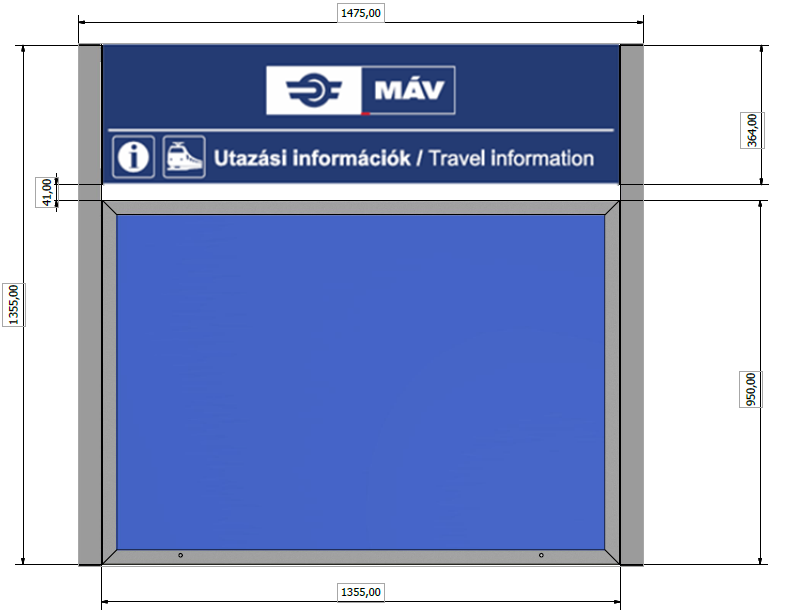 egy- és kétoldalas lábon álló, felső információs sávval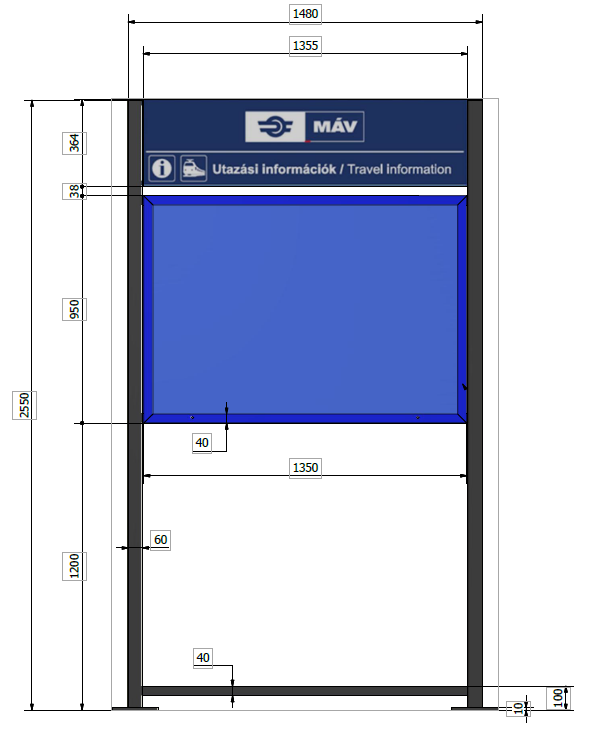 Felső információs sáv csereBurkolat: 3 mm vastag alumínium kompozit szendvicslemezből (dibond - 2 oldalon kék színű matt/fényes RAL 5002, PE festékbevonatú fegyverzettel, polietilén maggal) egydarabból kialakított burkolati elemhomloklapon kültéri, magas minőségű polimer öntapadós vinyl plottervágott fóliából felragasztott szövegek és piktogramokKivitel: minden oldalon hajtott tálcás kialakítással, szükség esetén egy darab terítékből, hajtott kétoldali burkolattal (a tartószerkezet eltakarására)Feladat: sérült, rongálódott felső rész bontása, az új tábla felszerelése, önmetsző csavarral 4 ponton rögzítve (2db csavar függőleges, 2db csavar felső, vízszintes részen) Komplett vitrin csere (tok és ajtó egyben szerelvényekkel együtt)vitrin profil (tok vagy ajtó profil) rongálódása eseténpálcásról gázrugós kitámasztóra történő csere eseténFeladat: sérült vitrin értékmegőrző bontása, mögöttes felületek letisztításaraktári készletből, új vagy felújított komplett vitrin felszerelése, minimum 4-6 ponton rögzítve a kerethezsérült vitrin leadása a Megrendelő telephelyénVitrin üveg cseretörés eseténfém, vas por szennyezés, karcolások esetén Üveg: 1292x892x4 mm ESG edzett üvegFeladat:a vitrin szerkezet üvegszilánkoktól való megtisztítása, az üvegdarabok és szilánkok maradéktalan összegyűjtése, további kezelése Az új üveg szakszerű behelyezése: ajtó profil szétszedésével, tömítő gumik cseréje vagy pótlásaVitrin hátlap csereBurkolat:1355x950x1,5 mm méretű, RAL 9006 színre porfestett horganyzott lemez, felső vízvető hajtássalFeladat: vitrin le- és felszereléssel, sérült szendvicslemez vagy porfestett horganyzott lemez leszedése, mögöttes felület tisztításúj porfestéssel ellátott horganyzott lemez felszerelése szegecseléssel vagy csavarozássalGázrugó csereParaméterek:Típusa Fedbaer FBA06-1-D1R0-180-440 vagy azzal egyenértékű. F=300 N/gázrugóFeladat:a vitrin mindkét gázrugójának egyszerre történő cseréjeLED szalag csereParaméterek:Típusa: IP 68-as, 60 LED/m-es kültéri LED szalag (természetes vagy hideg fehér, 5 év garanciás, kültéri tokozású)Feladat:sérült vagy hibás LED világítás eltávolítása a keretbőlúj LED-es világítás beszerelése megfelelő rögzítéssel, ellenőrzésselErősáramú kábelezés cseréjekábelszakadás- törés, szigetelés, csatlakozás sérülés stb. esetén Paraméterek:3x1,5 mm2-es (1 fázis, földeléssel) duplaszigetelésű erősáramú kábelFeladat:sérült szakasz kicserélése a legközelebbi vízhatlan burkolásig, takarásig vízhatlan kötések, csatlakozások létrehozásávalszükség esetén teljes kábelezés kicserélése a talppontig a teljes szerkezet visszabontásávalTápegység csereParaméterek:Meanwell 12 V/60W vagy azzal egyenértékű (IP 68-as, 5 év garanciás)Feladat:sérült vagy hibás tápegység eltávolítása  a keretbőlúj LED-es világítás beszerelése, ellenőrzésselEszköz takarításaFeladat: Vitrin felület (tok, ajtó (eloxált felületű), üveg): mosószeres vagy amennyiben szükséges vegyszeres (denaturált szesz, benzines folttisztító, nitrohígító stb.) takarítása - alkalmanként, graffiti, matrica és minden egyéb ragasztóanyag eltávolítása. Tartószerkezet porfestett felülete: súrolás mentes mosószerrel vagy gyengébb vegyi anyaggal mint pl. denaturált szesz, benzines folttisztító),komolyabb felületi szennyeződés esetén mint pl. a festék, amely nem jön le vegyszeres tisztítószerrel, felületi átfestés szükségesTartószerkezet festéseFeladat: A sérüléseket, karcokat csiszolással, a teljes látszó tartó szerkezetet tisztítása előkészítése, magas fényű, rozsda gátló, gyorsan száradó, ezüstszürke cink tartalmú alumínium alapozóval. Teljes szerkezet RAL …. színkódra történő további 2 rétegben, egyenletes lefestése.  A felületen megfolyás, csíkozódás, nem keletkezhet.A javításokat a hibabejelentéstől számított 72 órán belül maradéktalanul el kell végezni. A nyertes vállalkozónak szükséges saját raktárkészleten 3 db komplett vitrinnel rendelkeznie. 2. sz. mellékletMÁV Zrt.Teljesítésigazolás
Munka megnevezése:
===============================
[DESCRIPTION] 


Rendelés adatai:
===============================

Teljes összeg: [SUMRECEIVED] + ÁFA 

Tisztelt Partnerünk kérjük, hogy a számla Megjegyzés rovatában szíveskedjenek feltüntetni a rendelés számát.A számlát a Teljesítésigazoláson szereplő mennyiséggel és értékkel, a hatályos ÁFA tv. előírásainak megfelelő teljesítési időponttal kérjük kiállítani.Ezen teljesítésigazolás egy másolati példányát a számlához csatolni szíveskedjenek, ellenkező esetben a számlát nem áll módunkban befogadni.A teljesítésigazolás „Hiánypótlandó előírt átvételi dokumentum” oszlopában „X”-el jelölt tételei csak a szerződésben rögzített átvételhez szükséges dokumentum beérkezését követően kerülhetnek számlázásra.3.  sz. melléklet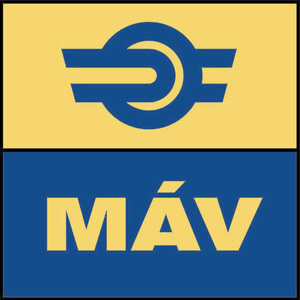 ESETI MEGRENDELÉS (MINTA)Konkrét feladat műszaki tartalma, mennyisége:Teljesítési határidő:Az ellenszolgáltatás összege:Kapcsolattartó személyek:A munka teljesítésigazolója: Kérjük, hogy megrendelésünket szíveskedjen visszaigazolni.Budapest, 2021. …………….………………………….MÁV MAGYAR ÁLLAMVASUTAK ZÁRTKÖRŰEN MŰKÖDŐ RÉSZVÉNYTÁRSASÁGCím:1087.Budapest, Kerepesi út 3 Telefon: +36 (1) 511-1107Fővárosi Törvényszék Cégbírósága CG. 01-100422724. sz. mellékletVállalkozó ajánlata5. sz. mellékletTovábbi tájékoztatás, egyeztetés az eszamla-info@mav.hu e-mail címen kérhető.6. sz. mellékletMUNKAVÉDELMI MELLÉKLETNyilatkozat Munkabiztonsági Szabályok elfogadásárólJelen nyilatkozatot a MÁV Zrt. mint Ajánlatkérő által „Utastájékoztató vitrinek karbantartása” tárgyú ajánlatkérésben, az ajánlat részeként teszem.Alulírott ****** mint a(z) ******** (székhely: *******), (továbbiakban: Társaság) cégjegyzésre jogosult képviselője – a jelen nyilatkozat mellékletét képező munkavédelmi melléklet gondos áttekintése után – kijelentem, hogy a munkavédelmi mellékletben foglalt szabályokat tudomásul veszem, és kötelezettséget vállalok arra, hogy a benne foglaltakat, valamint a mindenkor hatályos munkabiztonsági szabályokat a Szerződés teljesítése során betartom, illetve a munkát ennek megfelelően végeztetem munkavállalóimmal  közreműködőimmel, alvállalkozóimmal.Tudomásul veszem, hogy ha a Társaság részére átadott munkaterület a vasúti egyéb technológia területektől munka és közlekedésbiztonsági szempontból szervezési vagy egyéb intézkedésekkel nem választható le, a munkavégzést a részemről munkabiztonsági feladatokat összehangoló (felügyelő) személyt (*****, tel.: ******, e-mail: ******) vagyok köteles kijelölni.Tudomásul veszem, hogy a Társaság vezetőit és/vagy megbízottjait (legfeljebb 6 főt) a MÁV Szolgáltató Központ Zrt. képviseletében eljáró munkavállaló oktatja ki a tevékenységéhez kapcsolódó közlekedésbiztonsági és helyi körülményekből adódó veszélyekről. Az oktatást végzőt a Területi Munkavédelem munkabiztonsági szakmai vezetője jelöli ki. (Területi munkabiztonsági vezető elérhetősége: Geőcze Olivér, tel.: 0630/211-6586, e-mail: geocze.oliver@mav-szk.huAz oktatás tényét oktatási naplóban, vagy más – azonos adatokat tartalmazó módon – kell rögzíteni, amelyet a mindkét Fél képviselője aláírással köteles igazolni (oktató neve, munkaköre, oktatásra kötelezettek neve, születési helye, ideje, oktatás tárgya, oktatás ideje). Tudomásul veszem, hogy a Társaság által végzett munka technológiájából adódó munkavédelmi ismeretek, valamint a végzett munkára vonatkozó országos érvényű biztonsági szabályzatok, jogszabályok, szabványok nem képezik a MÁV Szolgáltató Központ Zrt. által megtartott oktatás tárgyát.Továbbá tudomásul veszem, hogy kötelességem a személyi sérüléssel járó és/vagy dologi kár követelményű baleseteket és veszélyeztetéseket a MÁV Zrt. képviseletében eljáró Szolgáltató szerv részére (MÁV Szolgáltató Központ Zrt. Munkavédelem Területi Szolgáltató Központ Budapest, Geőcze Olivér, tel.: 0630/211-6586, e-mail: geocze.oliver@mav-szk.hu)  azonnal bejelenteni, amennyiben a bekövetkezett esemény a MÁV Csoport eszközeivel vagy munkavállalóinak tevékenységével összefüggésbe hozható, a vasúti közlekedés biztonságát, illetve a MÁV Csoport alkalmazottjainak vagy ügyfeleinek személyi biztonságát veszélyezteti.Tudomásul veszem, hogy amennyiben a foglalkoztatás, a munkaeszközök használata, vagy a biztonsági intézkedések betartásának hiánya a MÁV Csoport munkavállalóit, ügyfeleit, a vasúti közlekedés biztonságát, illetve a vagyonbiztonságot veszélyezteti, úgy a felügyeletet ellátó, az ellenőrzésre jogosult, illetve a Társaság erre feljogosított munkavállalója a munkavégzést azonnal leállíthatja. 	A munkavégzés leállítását az elrendelőnek írásban a Felek tudomására kell hozni. A Társaság képviselője köteles a munkavégzés leállítására vonatkozó elrendelést tudomásul venni, valamint jelen nyilatkozat aláírásával a munkavégzés leállítására vonatkozó jogosultságot kifejezetten tudomásul veszem. Kelt.:………………, 2021. …………MUNKAVÉDELMI MELLÉKLETPreambulumJelen Munkavédelmi Melléklet a „MÁV Csoport” tagjai által kötött szerződések, megállapodások (továbbiakban: Szerződés) általános munkabiztonsági szabályait, feltételeit tartalmazza.b) A melléklet jogszabályi és egyéb normatív alapja:a munkavédelemről szóló 1993. évi XCIII. törvénya MÁV Zrt. üzemi területén történő tartózkodás rendjéről szóló 77/2020. (VII. 3. MÁV Ért. 8.)  EVIG sz. utasítás rendelkezései szerint biztosítja. (a továbbiakban: együtt munkabiztonsági szabályok) Általános rendelkezések1.1. Vállalkozó tudomásul veszi, és kötelezettséget vállal, hogy a munkabiztonsági szabályokat a Szerződés teljesítése során betartja.Vállalkozó köteles betartani a tervezési és kivitelezési munkák során a hatóság, szakhatóság által kiadott valamennyi munkabiztonsági, környezetvédelmi tárgyú dokumentumban (engedély, végzés, határozat, kötelezés stb.) foglalt követelményeket.1.2. Az 1.1. pontban meghatározott kötelezettség kiterjed mind a Vállalkozóra, mind a Vállalkozó alvállalkozóira, és minden olyan személyre, aki a Szerződés teljesítése érdekében a MÁV Zrt. területére belép (továbbiakban együttesen: „Vállalkozó”)Vállalkozó a kivitelezési munkáknál biztonsági és egészségvédelmi koordinátort köteles foglalkoztatni, akinek a nevét és elérhetőségét a kivitelezési munkák megkezdése előtt 5 munkanappal a MÁV Szolgáltató Központ Zrt. Munkavédelem Szervezet részére köteles bejelenti.1.3. Vállalkozó a kivitelezés során köteles folyamatosan kapcsolatot tartani munkabiztonsági kérdésekben a MÁV Szolgáltató Központ Zrt. Munkavédelem Szervezetével.1.4. Vállalkozó kötelezettséget vállal, hogy a jelen mellékletben meghatározott munkavédelmi követelményeket érvényesíti a vele szerződéses jogviszonyban álló további Vállalkozókkal, megbízottakkal, közreműködőkkel (alvállalkozó, közúti fuvarozó, szakértő stb.) szemben, amennyiben azokkal a MÁV Zrt. munkaterületén végeztet a Szerződés teljesítésével összefüggő munkát vagy szolgáltatást.1.5. Jelen melléklet nem tartalmazza azokat a – jogszabályban, kötelező szabványokban, biztonsági szabályzatokban előírt – munkavédelmi szabályokat, amelyek vonatkozó előírásait a Feleknek – jelen melléklettől függetlenül is – ismerni és alkalmazni kell (pl. munkaköri alkalmasság, emelőgép biztonsági szabályzat, kémiai anyagok biztonsága stb.). Vállalkozó nyilatkozik, hogy valamennyi, a Szerződéssel kapcsolatos jogszabályt, illetve szabályzatot, kötelező szabványt  ismeri – ideértve a munkavédelemre vonatkozó valamennyi jogszabályt, biztonsági előírást stb. is – és ezek betartására a munkavédelmi nyilatkozat aláírásával kötelezettséget vállal.1.6. Vállalkozó kötelezettséget vállal, hogy a munkavégzéshez csak munkabiztonsági szempontból megfelelő állapotban lévő helyiséget, technológiai csatlakozású berendezést (pl. hatásos érintésvédelemmel ellátott villamos dugaszoló aljzatot, vízvételezési lehetőséget, stb.), gépeket, berendezéseket, eszközöket (pl. előírás esetén érvényes vizsgálati, üzemeltetési dokumentációk megléte stb.) használhat, alkalmazhat.Az átadott eszközökkel végzett munka személyi feltételeit, valamint a munkaeszköz használatának időtartama alatt a munkaeszközre vonatkozó vizsgálati, karbantartási kötelezettséget – eltérő megállapodás hiányában – a Vállalkozó köteles biztosítani, illetve teljesíteni. 1.7. Állomási területen Vállalkozó köteles az átadott munkaterületet a munkavégzés időtartama alatt a közforgalom elől elzárt csatlakozási pontnál jól érzékelhetően jelölni.1.8. Felek az átvett-átadott munkaterület munkabiztonsági állapotáról írásban nyilatkoznak, megállapításaikat a munkabiztonsági szabályokban foglaltaknak megfelelően rögzítik.1.9. Az átadott-átvett munkaterület, valamint az ott lévő berendezések, eszközök, létesítmények biztonsági állapotának megőrzéséről, munkavédelmi szabályokban meghatározott kötelezettségek teljesítéséről a Vállalkozó gondoskodik, és felel az ennek elmulasztásából eredő kárért.1.10. A Vállalkozó az átadási jegyzőkönyvben meghatározott időpont után – vagy bármely okból ettől eltérő időpontban – a munkaterület a munkabiztonsági állapotáról szóló írásbeli nyilatkozattal köteles visszaadni. A Vállalkozó a munkaterület visszaadásának meghatározott időpontjában várható módosítási igényét is köteles írásban jelezni, amelynek – közös megegyezéssel történő – módosítását Feleknek írásban kell rögzíteni.1.11. A MÁV Zrt. a munkaterületet – alvállalkozó bevonása esetén – is a Vállalkozó részére adja át, illetve a Vállalkozótól veszi vissza.2.	Közlekedés, anyagmozgatás, szállítás a vasúti vágányok között2.1. A vasúti vágányok közötti és a vasúti vágányokat keresztező közlekedésnél a Vállalkozó az egyes veszélyes tevékenységek biztonsági követelményeiről szóló szabályzatok kiadásáról szóló 17/1993. (VII.1.) KHVM rendelet 1. számú és 2. számú melléklet szerint köteles eljárni. 2.2. Vállalkozó tudomásul veszi, ha a közlekedés a vasúti vágányok között, vagy azokat keresztezve anyagmozgatás, szállítás céljából történik, be kell tartani a 2.1. pontban leírtakat valamint a „Biztonsági szabályok a vasúti vágányok közötti és a vasúti vágányokat keresztező anyagmozgatásnál, szállításnál” tárgyú rendelkezéseket2.3. Vállalkozó kötelezettséget vállal, hogy a 2.1. és 2.2 pontban megjelölt utasításokat alvállalkozói, teljesítési segédei stb. részére átadja.3.	Munkavégzés3.1.	A Vállalkozó tudomásul veszi, hogy a munkavégzés – a belépési engedélyen kívül – csak írásbeli engedély birtokában kezdhető meg, ha egyéb biztonsági szabályok azt kötelezővé teszik (pl. villamos felsővezetékkel ellátott pályarészen végzett munkáknál, illetve rakodásnál).3.2.	A Vállalkozó kötelezettséget vállal arra, hogy munkavégzésnél a Megrendelő szakmai utasításaiban, biztonsági szabályzatokban, egyéb kötelező előírásokban meghatározott biztonsági követelményektől eltérő, a személyi biztonságot csökkentő feltételeket nem enged meg.3.3.	Vállalkozó tudomásul veszi, hogy a villamos vontatási berendezések közelében az idevonatkozó szakmai utasításokban (E.101., E.102.) foglaltaknak megfelelően köteles munkát végezni.4.	Felügyelet alatt végezhető munkák és feltételei4.1.	Vállalkozó tudomásul veszi, hogy ha a részére átadott munkaterület a vasúti egyéb technológia területektől munka és közlekedésbiztonsági szempontból szervezési vagy egyéb intézkedésekkel nem választható le, a munkavégzést a Vállalkozó részéről munkabiztonsági feladatokat összehangoló (felügyelő) személyt köteles kijelölni.4.2.	A munkavégzés munkabiztonsági szempontból történő összehangolását (felügyeletét) ellátó személy a munkavállaló(k) felügyeletét köteles úgy ellátni, hogy a munkavégzést, azt ellátó személyek személyi biztonságát, egészségét és a forgalom lebonyolítását ne veszélyeztesse. A felügyeletet ellátó személyt a munkáltatója más tevékenységgel is megbízhatja, ha a felügyelet ellátása nem igényel folyamatos jelenlétet vagy odafigyelést.4.3.	A felügyelet ellátásával, tevékenységek munkabiztonsági szempontból történő összehangolásával megbízott munkavállaló a közlekedésbiztonságára vonatkozó utasításokat köteles betartani és betartatni. 4.4.	Ha felügyeletet ellátó, a tevékenységeket munkabiztonsági szempontból összehangoló személy a MÁV Zrt. és/vagy a MÁV Szolgáltató Központ Zrt. munkavállalója, a felügyelet kizárólag vasútüzemi munkák jellegéből adódó biztonsági szabályok betartására irányul, de jogosult az általa aggályosnak vagy veszélyesnek ítélt esetekben is a 6.1. pontban meghatározottak szerint eljárni. A felügyelet ellátó felelőssége és kötelezettsége nem terjed ki a Vállalkozó – a Szerződésben foglaltak teljesítésére irányuló – szakirányú és egyéb tevékenységére vonatkozó biztonsági előírások és az elvárható ismeretekből következő magatartási szabályok betartásának ellenőrzésére vagy betartatására.4.5.	A felügyelet ellátásával csak a tevékenység jellegének megfelelő, a felügyelet ellátására szakmailag és orvosilag alkalmas személy bízható meg.4.6.	A felügyeletet ellátó személy köteles a helyszínen vagy a helyszín áttekintésre alkalmas helyen tartózkodni, ha a munkavégzés jellege, a munkaterület áttekinthetősége, illetve a vasútüzemi és a szolgáltatásait igénybe vevők biztonsága ezt szükségessé teszi. Ha helyszín áttekinthetősége nem oldható meg, a felügyeletet ellátó személy és a távolabb tartózkodók között rádióval vagy más alkalmas módon kell a kommunikációt biztosítani.4.7.	Ha munkaterület a vasút zárt területétől nem választható el, a kiállított munkaengedély birtokában szabad csak munkát végezni. A munkaengedély idő előtti visszavonásáról a Vállalkozót írásban kell értesíteni.4.8.	A 4.7. pontban meghatározott esetekben a munkavégzés munkavédelmi szempontból történő összehangolását végző felügyeletet a Vállalkozó vasúti szakképzettséget igénylő esetekben is elláthatja, ha rendelkezik a vasúti, vagy egyéb szakképzettséget igénylő (pl. vonatvezető, mozdonyvezető, pályamester, távközlőmester, blokkmester, figyelőőr, tolatásvezető stb.) tevékenységhez megfelelő szakképzettséggel, érvényes vizsgával, vizsgákkal és egyéb kötelező feltételekkel (pl. vonalismeret, helyismeret, orvosi alkalmasság stb.), valamint a szakképzettség és egyéb kötelező feltételek meglétét hitelt érdemlően igazolta. 5.	Ellenőrzés5.1.	Vállalkozó tudomásul veszi, hogy a MÁV Szolgáltató Központ Zrt. ellenőrzésre jogosult munkavállalója a technológiai, személy és közlekedésbiztonságot befolyásoló előírások betartását jogosult ellenőrizni az átadott, elválasztott munkaterületen.5.2.	Az ellenőrzés megkezdése előtt a MÁV Szolgáltató Központ Zrt. munkavállalója ellenőrzési jogosultságát köteles igazolni.5.3.	A Vállalkozó az 5.1. és 5.2. pontokban foglaltakat köteles saját munkavállalói, illetve alvállalkozó tudomására hozni.5.4. Vállalkozó – vasúti szakképzettséget igénylő – vasúti munkavégzéshez szükséges személyi feltételek teljesülését alvállalkozói vonatkozásában köteles ellenőrizni.    6.	A munkavégzés felfüggesztése6.1.	Ha a foglalkoztatás, a munkaeszközök használata, vagy a biztonsági intézkedések betartásának hiánya a MÁV Csoport munkavállalóit, ügyfeleit, a vasúti közlekedés biztonságát, illetve a vagyonbiztonságot veszélyezteti, úgy a felügyeletet ellátó, az ellenőrzésre jogosult, illetve a Vállalkozó erre feljogosított munkavállalója a munkavégzést azonnal leállíthatja. 6.2.	A munkavégzés leállítását az elrendelő Félnek írásban a Felek tudomására kell hozni.6.3.	A Vállalkozó képviselője köteles a munkavégzés leállítására vonatkozó elrendelést tudomásul venni. 7.	Oktatás7.1.	A Vállalkozó vezetőit és/vagy megbízottjait (legfeljebb 6 főt) a MÁV Szolgáltató Központ Zrt. képviseletében eljáró munkavállalója vagy megbízottja bizonyíthatóan köteles a tevékenységéhez kapcsolódó közlekedésbiztonsági és helyi körülményekből adódó veszélyekről kioktatni. Az oktatás tényét oktatási naplóban, vagy más – azonos adatokat tartalmazó módon – kell rögzíteni, amelyet a Vállalkozó valamint a MÁV Szolgáltató Központ Zrt. képviselője aláírással köteles igazolni (oktató neve, munkaköre, oktatásra kötelezettek neve, születési helye, ideje, oktatás tárgya, oktatás ideje). 7.2.	Vállalkozó tudomásul veszi, hogy az általa végzett munka technológiájából adódó munkavédelmi ismeretek, valamint a végzett munkára vonatkozó országos érvényű biztonsági szabályzatok, jogszabályok, szabványok nem képezik a MÁV Szolgáltató Központ Zrt. által megtartott oktatás tárgyát.7.3.	Az oktatást végzőt a MÁV Szolgáltató Központ Zrt. Munkavédelem Területi Szolgáltató Központ területi munkabiztonsági szakmai vezetője jelöli ki. (Területi munkabiztonsági vezető elérhetősége: 7.4.	A Vállalkozó munkavállalóinak munkavédelmi oktatására a Vállalkozó kötelezettséget vállal.7.5.	A Vállalkozóval szerződéses jogviszonyban álló vállalkozók (alvállalkozók, fuvarozók) munkavédelmi oktatásáról a Vállalkozó köteles gondoskodni jelen munkavédelmi mellékletben foglaltak, továbbá a Vállalkozó részére szervezett munkavédelmi oktatáson elhangzottak valamint az esetlegesen részére rendelkezésére bocsátott oktatási segédanyag alapján. A Vállalkozó a saját munkavállalói munkavédelmi oktatására – térítés ellenében – a MÁV Szolgáltató Központ Zrt.-től oktatót kérhet. Ebben az esetben az oktatás tartalmát és formáját külön szerződésben kell meghatározni. 8.	Több külső vállalkozó egyidejű munkavégzése a MÁV Zrt. területén8.1.	Olyan munkahelyen, ahol különböző külső vállalkozók (munkáltatók) alkalmazásában álló munkavállalókat egyidejűleg foglalkoztatnak és a munkavégzés, illetve a munkaterület szervezési vagy egyéb intézkedésekkel nem határolható el, a munkavégzés munkabiztonsági szempontból történő összehangolásáért a Vállalkozó helyszíni vezetője felel.9.	Balesetek, rendkívüli események9.1.	Vállalkozó tudomásul veszi, hogy köteles a személyi sérüléssel járó és/vagy csak dologi kár követelményű baleseteket és veszélyeztetéseket a MÁV Zrt. képviseletében eljáró Szolgáltató szerv részére azonnal bejelenteni, amennyiben a bekövetkezett esemény a MÁV Csoport eszközeivel vagy munkavállalóinak tevékenységével összefüggésbe hozható, a vasúti közlekedés biztonságát, illetve a MÁV Csoport alkalmazottjainak vagy ügyfeleinek személyi biztonságát veszélyezteti. (MÁV Szolgáltató Központ Zrt. Munkavédelem Területi Szolgáltató Központ9.2.	Munkabaleset vagy veszélyeztetés esetén a Felek közös vizsgálatot kezdeményezhetnek, amelynek minden fél köteles eleget tenni, és a vizsgálathoz indokoltan szükséges és a vizsgálatot végzők által írásban pontosan megjelölt okiratokat a Felek kötelesek a vizsgálatot végzők rendelkezésére bocsátani.10.	Záró rendelkezések 10.1.	Vállalkozó köteles írásban jognyilatkozatot tenni arról, hogy a munkát munkabiztonsági szempontból a mindenkor hatályos munkabiztonsági szabályok és a munkavédelmi mellékletekben foglaltak szerint végzi, illetve végezteti munkavállalóival és képviselőivel.10.2. A munkavédelemre vonatkozó jogszabályokban, valamint a tervekben és a hatósági határozatokban foglalt munkabiztonsági szabályok nem vagy nem megfelelő tejesítéséből eredő a MÁV Zrt-t és/vagy MÁV Szolgáltató Központ Zrt.-t ért közvetlen és közvetett károkért a Vállalkozó felel.10.3. Vállalkozó tudomásul veszi, hogy amennyiben a MÁV Zrt.-nek – a területén hatósági munkabiztonsági ellenőrzéskor a kivitelezéssel kapcsolatban a Vállalkozó érdekkörében és vétkes közrehatása miatt –, illetve a MÁV Szolgáltató Központ Zrt.-nek bírságot kellene fizetnie, úgy azt a MÁV Zrt. és a MÁV Szolgáltató Központ Zrt. a Vállalkozóra hárítja.10.4. Vállalkozó az ad-hoc látogatók számára olyan egyéni védőruházatot köteles biztosítani, amely egészségügyi szempontból a részükre kiadható. 10.5.Vállalkozó vállalja, hogy az építési munkahelyeken és az építési folyamatok során megvalósítandó minimális munkavédelmi követelményekről szóló 4/2002. (II.20) SZCsM-EüM. rendelet 6.§ (2) b) pontjában foglaltak szerint munkabiztonsági és egészségvédelmi tervet készít.Vállalkozó részérőlMegrendelő részérőlNév:Szalai PéterCím:1087 Budapest, Könyves Kálmán krt. 54-60Telefon:+36 70 4433773e-mail:szalai.peter4@mav.huTeljesítést Igazoló SzemélyNév:Gál Mihály IstvánCím:1087 Budapest, Könyves Kálmán krt. 54-60Telefon:+36 30 484 4884e-mail:gal.mihaly.istvan@mav.hu……………………..   …………………………..…………………………..Miklós Zsófiakommunikációs igazgatóBálint OrsolyaPSK, PR és sajtókapcsolatok vezető*******ügyvezető MÁV Zrt.MÁV Zrt.*********.SAP teljesítésigazolás szám:Vállalkozó neve:[SUPPLIERNAME]Vevő neve:[NAME]Vállalkozó telephelye:[SUPPLIERADDRESS]Vevő címe:[ADDRESS]Szerződés száma:[SAPCONTRACTNUMBER]Számlabenyújtási hely:MÁV Zrt. 1426 Budapest, PF. 24Iktatószám:[SAPCONTRACT ÉRTÉKESÍTŐ] Projektazonosító:Rendelés száma:SAP: [SAPORDERNUMBER] SRM:[SRMBASKET]Teljesítés dátuma:[ACTUALDELIVERYDATE]Szállítólevél száma:[DELIVERYNOTE]Szerződéskötő szervezet kódja:[COSTCENTER és NAME]Kiállító neve:[USERNAME] teljes név nem törzsszámTelefonszám:[USERPHONE]Címzett:[EMAIL]Kiállítás dátuma:[RECEIVEDDATE]SorszámCikkszámCikk megnevezéseMennyiségMennyiségi egységNettó egységárÁregységPénznemMennységi egységNettó értékÁFA összegÁFA %Hiánypótlandó előírt átvételi dokumentumQM releváns cikkeknél a bizonyítvány ha „nem” jelöléssel kerül a MIGO tranzakciónál rögzítésre akkor „X”-el megjelölés egyébként üres a mező Iktatószám:2020/MAVTárgy:Megrendelés ()Előadó:Telefon:E-mail:Számla kibocsátó szállító adataiSzámla kibocsátó szállító adataiKibocsátó neve:Az elektronikus számlát kibocsátó cég neveAdószáma:A kibocsátó adószámaKapcsolattartó neve:Az a személy a kibocsátó részéről, akivel kapcsolatba léphetünk elektronikus számlákkal kapcsolatos ügyekbenKapcsolattartó telefonszáma:Telefonszám, melyen a kapcsolattartó elérhetőKapcsolattartó e-mail címe:E-mail cím, melyen keresztül a kapcsolattartó elérhető…………………………..*******ügyvezető*******